DOCUMENTO Nº1CURSO: ______  NIVEL: _________ Datos del alumnoESTUDIOS REALIZADOS EN EL CURSO ANTERIOR:CURSO: __________ ETAPA ___________ CENTRO _______________________________________LOCALIDAD: ___________________________________________Datos del domicilioDatos del PadreDatos de la MadreOtros teléfonos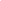 Declaro bajo juramento que los progenitores/tutores estamos conformes con esta solicitud.              Declaro que los progenitores/tutores estamos en situación de separación , divorcio o discrepancia    y aporto resolución judicial o documentación vigente de la que se deduce que me corresponde decidir en exclusiva el centro escolar de mi hijo.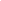 Firma: Padre/Madre/Tutor-aApellido 1Apellido 2NombreSexoSexo(  ) Hombre - ( ) Mujer(  ) Hombre - ( ) MujerFecha de NacimientoNacionalidadPaís NacimientoLocalidad NacimientoLocalidad NacimientoNº Hermanos totalHermanos en el centroAlumno con N.E.E.Alumno con N.E.E.(   ) SI - (   ) NO(   ) SI - (   ) NO(   ) SI - (   ) NODirección : calle, número, piso, letra.Dirección : calle, número, piso, letra.Dirección : calle, número, piso, letra.Cód PostalLocalidad Apellido 1Apellido 2NombreN.I.FFecha de NacimientoPaís NacimientoLocalidad Nacimiento NacionalidadProfesiónTeléfonoApellido 1Apellido 2NombreN.I.FFecha de NacimientoPaís Nacimiento Localidad Nacimiento NacionalidadProfesiónTeléfono